KEMENTERIAN PENDIDIKAN, KEBUDAYAAN, RISET, DAN TEKNOLOGI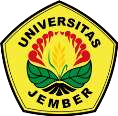 UNIVERSITAS JEMBERFAKULTAS EKONOMI DAN BISNISJl. Kalimantan 37 – Kampus Bumi Tegal Boto Kotak Pos 159 Jember 68121 Telepon 0331-337990 Faximile 0331-332150Email : feb@unej.ac.id Website : www.feb.unej.ac.idSURAT KETERANGANNomor :     /UN25.1.4/KM/2024Yang bertandatangan di bawah ini:N a m a	: Prof. Dr. Isti Fadah, M.SiN I P	19661020 199002 2 001Pangkat, Golongan Ruang	: Pembina Utama Madya (Guru Besar ) / IVd J a b a t a n	: Dekandengan ini menerangkan dengan sebenarnya, bahwa:N a m a	: N I M	:Tempat / Tgl Lahir	:                           Program Studi / Jurusan	:                               Nomor surat Ijasah	: Nomor Ijasah	 :Dengan Gelar	: No. Telp/HP	 :Judul Tesis	:adalah benar-benar mahasiswa lulusan Fakultas Ekonomi dan Bisnis Universitas Jember, Tahun …….. dengan Capaian IPK, …,…. dengan predikat ……………..Demikian Surat Keterangan ini dibuat dengan sebenarnya dan untuk dipergunakan pengajuan kenaikan angka kredit/ jabatan fungsional.Jember, …-…… 2024 Dekan,Prof. Dr. Isti Fadah, M.Si NIP 19661020 199002 2 001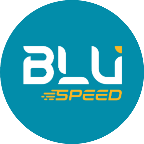 